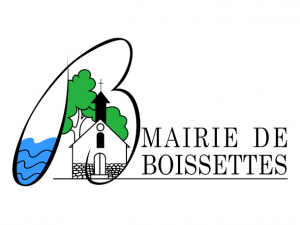 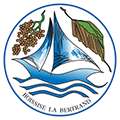 Les mairies de Boissise-la-Bertrand et de Boissettes, en partenariat avec la Police nationale, organisent :UNE REUNION PUBLIQUE « Les arnaques, comment s'en prémunir au mieux »VENDREDI 30 JUIN 2023 à 19H00SALLE DE LA RECELLERIELes thèmes abordés :La définition d'une arnaque, son but, le mode opératoire, des conseils pratiques et généraux, des aides diverses et des informations,
- Les dix mesures essentielles pour assurer votre cybersécurité,Les dernières règles relatives au démarchage téléphonique.Venez nombreux !